	Утверждаю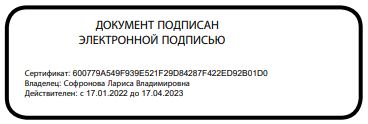 Директор МКОУ Богучанская школа № 2_____________ Л.В. СофроноваПриказ № 86/5-од от 01.09.2022 г.График проведения оценочных процедурМКОУ Богучанской школы № 2 на 2022/2023 учебный год.ПредметДатаУровень работыВид оценочной процедурыНачальная школаНачальная школаНачальная школаНачальная школа1 А класс1 А класс1 А класс1 А классФизическая культура12.05.2023школьныйПромежуточная аттестацияКонтрольный тестДиагностические работы3-4 неделя сентябрярегиональныйСтартовая диагностикаДиагностические работыапрельрегиональныйИтоговая диагностикаМатематика26.12.2022школьныйАдминистративная контрольная работа22.05.2023школьныйПромежуточная аттестация Контрольная работаЛитература20.12.2022школьныйАдминистративная работа Проверка техники чтения16.05.2023школьныйПромежуточная аттестация Проверка техники чтенияРусский язык20.12.2022школьныйАдминистративный контрольный диктант24.05.2023школьныйПромежуточная аттестация Контрольный диктантОкружающий мир24.05.2023школьныйПромежуточная аттестация Проект «Мои домашние питомцы»Технология12.05.2023школьныйПромежуточная аттестация ПроектИЗО16.05.2023школьныйПромежуточная аттестация ТестМузыка18.05.2023школьныйПромежуточная аттестацияТворческая работа1 Б класс1 Б класс1 Б класс1 Б классФизическая культура12.05.2023школьныйПромежуточная аттестацияКонтрольный тестДиагностические работы3-4 неделя сентябрярегиональныйСтартовая диагностикаДиагностические работыапрельрегиональныйИтоговая диагностикаМатематика26.12.2022школьныйАдминистративная контрольная работа22.05.2023школьныйПромежуточная аттестация Контрольная работаЛитература20.12.2022школьныйАдминистративная работа Проверка техники чтения16.05.2023школьныйПромежуточная аттестация Проверка техники чтенияРусский язык20.12.2022школьныйАдминистративный контрольный диктант24.05.2023школьныйПромежуточная аттестация Контрольный диктантОкружающий мир24.05.2023школьныйПромежуточная аттестация Проект «Мои домашние питомцы»Технология12.05.2023школьныйПромежуточная аттестация ПроектИЗО16.05.2023школьныйПромежуточная аттестация ТестМузыка18.05.2023школьныйПромежуточная аттестацияТворческая работа2 А класс2 А класс2 А класс2 А классФизическая культура12.05.2023школьныйПромежуточная аттестацияКонтрольный тестМатематика03.10.2022школьныйКонтрольная работа27.10.2022школьныйКонтрольная работа14.11.2022школьныйКонтрольная работа22.12.2022школьныйАдминистративная контрольная работа16.01.2023школьныйКонтрольная работа14.02.2023школьныйКонтрольная работа28.03.2023школьныйКонтрольная работа12.04.2023региональныйИтоговая диагностика19.04.2023школьныйКонтрольная работа10.05.2023школьныйКонтрольная работа17.05.2023школьныйПромежуточная аттестацияКонтрольная работаРусский язык13.09.2022школьныйВходной диктант12. 10.2022школьныйПроверочная работа06.12.2022школьныйПроверочная работа21.12.2022школьныйАдминистративный контрольный диктант19.01.2023школьныйПроверочная работа15.02.2023школьныйПроверочная работа16.02.2023школьныйКонтрольный диктант06.03.2023школьныйПроверочная работа07.03.20223школьныйКонтрольный диктант10.04.2023школьныйПроверочная работа13.04.2023региональныйИтоговая диагностика16.05.2023школьныйПромежуточная аттестация  (диктант)Литературное чтение21.10.2022школьныйПроверочная работа18.11.2022школьныйПроверочная работа27.12.2022школьныйАдминистративная контрольная работаДиагностические работы19.04.2023региональныйИтоговая диагностикаДиагностические работы20.04.2023региональныйИтоговая диагностика10.05.2023школьныйПромежуточная аттестацияПроверка техники чтенияОкружающий мир19.10.2022школьныйКонтрольная работа18.11.2022школьныйКонтрольная работа28.12.2022школьныйКонтрольная работа27.01.2023школьныйКонтрольная работа29.03.2023школьныйКонтрольная работа12.05.2023школьныйПромежуточная аттестацияКонтрольная работа19.05.2023школьныйКонтрольная работаТехнология11.05.2023школьныйПромежуточная аттестацияИЗО15.05.2023школьныйПромежуточная аттестацияАнглийский язык13.10.2022школьныйКонтрольная работа29.11.2022школьныйКонтрольная работа15.12.2022школьныйКонтрольная работа16.02.2023школьныйКонтрольная работа11.05.2023школьныйПромежуточная аттестация Контрольная работаМузыка17.05.2023школьныйПромежуточная аттестация творческая работа2 Б класс2 Б класс2 Б класс2 Б классРусский язык13.09.2022школьныйДиктант(входной)29.09.2022школьныйКонтрольная работа18.10.2022школьныйДиктант07.11.2022школьныйДиктант14.11.2022школьныйДиктант29.11.2022школьныйДиктант16.12.2022школьныйДиктант26.12.2022школьныйКонтрольная работа28.12.2022школьныйДиктант26.01.2023школьныйДиктант01.03.2023школьныйДиктант06.03.2023школьныйДиктант12.04.2023школьныйДиктант20.04.2023школьныйДиктантДиагностические работыапрельрегиональныйИтоговая диагностика17.05.2023школьныйПромежуточная аттестация Контрольный диктантМатематика19.09.2022школьныйКонтрольная работа03.10.2022школьныйКонтрольная работа26.10.2022школьныйКонтрольная работа13.12.2022школьныйКонтрольная работа26.12.2022школьныйКонтрольная работа02.02.2023школьныйКонтрольная работа22.02.2023школьныйКонтрольная работа16.03.2023школьныйКонтрольная работа18.04.2023школьныйКонтрольная работа22.05.2023школьныйКонтрольная работа24.05.2023школьныйПромежуточная аттестация Контрольная работаЧтение28.10.2022школьныйПроверочная работа27.12.2022школьныйПроверочная работа14.03.2023школьныйПроверочная работаДиагностические работыапрельрегиональныйИтоговая диагностикаДиагностические работыапрельрегиональныйИтоговая диагностика22.05.2023школьныйПромежуточная аттестация Проверка техники чтенияОкружающий мир21.09.2022школьныйПроверочная работа07.10.2022школьныйПроверочная работа11.11.2022школьныйПроверочная работа25.01.2023школьныйПроверочная работа27.01.2023школьныйПроверочная работа05.04.2023школьныйПроверочная работа21.04.2023школьныйПроверочная работа24.05.2023школьныйПромежуточная аттестация Проверочная работаТехнология19.05.2023школьныйПромежуточная аттестация проектИзобразительное искусство23.05.2023школьныйПромежуточная аттестация проектФизическая культура15.05.2023школьныйПромежуточная аттестацияКонтрольный тестАнглийский язык13.10.2022школьныйКонтрольная работа29.11.2022школьныйКонтрольная работа15.12.2022школьныйКонтрольная работа16.02.2023школьныйКонтрольная работа11.05.2023школьныйПромежуточная аттестация Контрольная работаМузыка17.05.2023школьныйТворческая работа3 А класс3 А класс3 А класс3 А классАнглийский язык25.10.2022школьныйПроверочная работа06.12.2022школьныйПроверочная работа14.02.2023школьныйПроверочная работа25.04.2023школьныйПроверочная работа16.05.2023 (промежуточная аттестация)школьныйПроектФизическая культура15.05.2023школьныйПромежуточная аттестацияКонтрольный тестМатематика04.10.2022школьныйКонтрольная работа29.11.2022школьныйКонтрольная работа28.12.2022школьныйАдминистративная контрольная работа16.02.2023школьныйКонтрольная работа30.03.2023школьныйКонтрольная работаДиагностические работыапрельрегиональныйИтоговая диагностика25.04.2023школьныйКонтрольная работа17.05.2023школьныйПромежуточная аттестацияРусский язык14.09.2022школьныйДиктант28.10.2022школьныйКонтрольный диктант16.12.2022школьныйДиктант20.12.2022школьныйПроверочная работа26.12.2022школьныйАдминистративный контрольный диктант25.01.2023школьныйДиктант14.03.2023школьныйКонтрольный диктант07.04.2023школьныйПроверочная работаДиагностические работыапрельрегиональныйИтоговая диагностика24.04.2023школьныйДиктант12.05.2023школьныйПроверочная работа23.05.2023школьныйПромежуточная аттестацияЛитературное чтение14.12.2023школьныйПроверочная работаДиагностические работыапрельрегиональныйИтоговая диагностикаДиагностические работыапрельрегиональныйИтоговая диагностика21.04.2023школьныйПроверочная работа22.05.2023школьныйПромежуточная аттестацияОкружающий мир14.10.2022школьныйКонтрольная работа09.11.2022школьныйПроверочная работа09.12.2022школьныйПроверочная работа28.12.2022школьныйКонтрольная работа01.03.2023школьныйПроверочная работа07.04.2023школьныйКонтрольная работа24.05.2023школьныйПромежуточная аттестацияТехнология18.05.2023школьныйПромежуточная аттестацияИзобразительное искусство16.05.2023школьныйПромежуточная аттестацияМузыка22.05.2023школьныйтворческая работа3 Б класс3 Б класс3 Б класс3 Б классАнглийский язык25.10.2022школьныйПроверочная работа06.12.2022школьныйПроверочная работа14.02.2023школьныйПроверочная работа25.04.2023школьныйПроверочная работа16.05.2023(промежуточная аттестация)школьныйПроектФизическая культура15.05.2023школьныйПромежуточная аттестацияКонтрольный тестМатематика04.10.2022школьныйКонтрольная работа29.11.2022школьныйКонтрольная работа28.12.2022школьныйАдминистративная контрольная работа16.02.2023школьныйКонтрольная работа30.03.2023школьныйКонтрольная работаДиагностические работыапрельрегиональныйИтоговая диагностика25.04.2023школьныйКонтрольная работа17.05.2023школьныйПромежуточная аттестацияРусский язык14.09.2022школьныйДиктант28.10.2022школьныйКонтрольный диктант16.12.2023школьныйДиктант20.12.2022школьныйПроверочная работа26.12.2022школьныйАдминистративный контрольный диктант25.01.2023школьныйДиктант14.03.2023школьныйКонтрольный диктант07.04.2023школьныйПроверочная работаДиагностические работыапрельрегиональныйИтоговая диагностика24.04.2023школьныйДиктант12.05.2023школьныйПроверочная работа23.05.2023школьныйПромежуточная аттестацияЛитературное чтение14.12.2022школьныйПроверочная работаДиагностические работыапрельрегиональныйИтоговая диагностикаДиагностические работыапрельрегиональныйИтоговая диагностика21.04.2023школьныйПроверочная работа22.05.2023школьныйПромежуточная аттестацияОкружающий мир14.10.2022школьныйКонтрольная работа09.11.2022школьныйПроверочная работа09.12.2022школьныйПроверочная работа28.12.2022школьныйКонтрольная работа01.03.2023школьныйПроверочная работа07.04.2023школьныйКонтрольная работа24.05.2023школьныйПромежуточная аттестацияТехнология18.05.2023школьныйПромежуточная аттестацияИзобразительное искусство16.05.2023школьныйПромежуточная аттестацияМузыка22.05.2023школьныйТворческая работа3 В класс3 В класс3 В класс3 В классАнглийский язык25.10.2022школьныйПроверочная работа06.12.2022школьныйПроверочная работа14.02.2023школьныйПроверочная работа25.04.2023школьныйПроверочная работа16.05.2023школьныйПромежуточная аттестацияПроектФизическая культура15.05.2023школьныйПромежуточная аттестацияКонтрольный тестМатематика04.10.2022школьныйКонтрольная работа29.11.2022школьныйКонтрольная работа28.12.2022школьныйАдминистративная контрольная работа16.02.2023школьныйКонтрольная работа30.03.2023школьныйКонтрольная работаДиагностические работыапрельрегиональныйИтоговая диагностика25.04.2023школьныйКонтрольная работа17.05.2023школьныйПромежуточная аттестацияРусский язык14.09.2022школьныйДиктант28.10.2022школьныйКонтрольный диктант16.12.2022школьныйДиктант20.12.2022школьныйПроверочная работа26.12.2022школьныйАдминистративный контрольный диктант25.01.2023школьныйДиктант14.03.2023школьныйКонтрольный диктант07.04.2023школьныйПроверочная работаДиагностические работыапрельрегиональныйИтоговая диагностика24.04.2023школьныйДиктант12.05.2023школьныйПроверочная работа23.05.2023школьныйПромежуточная аттестацияЛитературное чтение14.12.2022школьныйПроверочная работаДиагностические работыапрельрегиональныйИтоговая диагностикаДиагностические работыапрельрегиональныйИтоговая диагностика21.04.2023школьныйПроверочная работа22.05.2023школьныйПромежуточная аттестацияОкружающий мир14.10.2022школьныйКонтрольная работа09.11.2022школьныйПроверочная работа09.12.2022школьныйПроверочная работа28.12.2022школьныйКонтрольная работа01.03.2023школьныйПроверочная работа07.04.2023школьныйКонтрольная работа24.05.2023школьныйПромежуточная аттестацияТехнология18.05.2023школьныйПромежуточная аттестацияИзобразительное искусство16.05.2023школьныйПромежуточная аттестацияМузыка16.05.2023школьныйТворческая работа4 А класс4 А класс4 А класс4 А классФизическая культура15.05.2023школьныйПромежуточная аттестацияКонтрольный тестОРКСЭ15.05.2023школьныйПромежуточная аттестацияПроектМатематика22.09.2022школьныйКонтрольная работа10.10.2022школьныйКонтрольная работа20.10.2022школьныйКонтрольная работа16.11.2022школьныйКонтрольная работа01.12.2022школьныйКонтрольная работа14.12.2022школьныйКонтрольная работа23.12.2022школьныйАдминистративная контрольная работа31.01.2023школьныйКонтрольная работа20.02.2023школьныйКонтрольная работа28.02.2023школьныйКонтрольная работа16.03.2023школьныйКонтрольная работа18.04.2023федеральныйВПР10.05.2023школьныйПромежуточная аттестацияРусский язык16.09.2022школьныйКонтрольная  диктант30.09.2022школьныйКонтрольная  диктант18.10.2022школьныйКонтрольная  диктант10.11.2022школьныйКонтрольная  диктант22.12.2022школьныйАдминистративный контрольный диктант за 1 полугодие28.01.2023школьныйКонтрольная  диктант09.02.2023школьныйКонтрольная  диктант28.03.2023федеральныйВПР13.04.2023школьныйКонтрольная  диктант27.04.2023школьныйКонтрольная  диктант11.05.2023школьныйПромежуточная аттестация16.05.2023школьныйКонтрольный диктантОкружающий мир04.04.2023федеральныйВПР04.05.2023школьныйПромежуточная аттестацияКомплексная проверочная работа.Литературное чтение06.12.2022школьныйПроверка техники чтения19.12.2022школьныйАдминистративная контрольная работа (тест)15.02.2023региональныйКДР15.05.2023школьныйПромежуточная аттестация Проверка техники чтенияТехнология02.02.2023региональныйКДР«Групповой проект»12.05.2023школьныйПромежуточная аттестацияИзобразительное искусство17.05.2023школьныйПромежуточная аттестацияАнглийский язык19.10.2022школьныйКонтрольная работа07.12.2022школьныйКонтрольная работа17.02.2023школьныйКонтрольная работа14.04.2023школьныйКонтрольная работа19.05.2023(промежуточная аттестация)школьныйКонтроль чтенияМузыка16.05.2023школьныйтворческая работа4 Б класс4 Б класс4 Б класс4 Б классФизическая культура15.05.2023школьныйПромежуточная аттестацияКонтрольный тестОРКСЭ15.05.2023школьныйПромежуточная аттестацияпроектМатематика22.09.2022школьныйКонтрольная работа10.10.2022школьныйКонтрольная работа20.10.2022школьныйКонтрольная работа16.11.2022школьныйКонтрольная работа01.12.2022школьныйКонтрольная работа14.12.2022школьныйКонтрольная работа22.12.2022школьныйАдминистративная контрольная работа09.01.2023школьныйКонтрольная работа01.02.2023школьныйКонтрольная работа21.02.2023школьныйКонтрольная работа02.03.2023школьныйКонтрольная работа18.04.2023федеральныйВПР17.05.2023школьныйПромежуточная аттестацияКонтрольная работаРусский язык16.09.2022школьныйКонтрольная работа30.09.2022школьныйКонтрольная работа18.10.2022школьныйКонтрольная работа14.11.2022школьныйКонтрольная работа21.12.2022школьныйАдминистративная контрольная работа31.01.2023школьныйКонтрольная работа20.02.2023школьныйКонтрольная работа13.03.2023школьныйКонтрольная работа27.03.2023федеральныйВПР11.04.2023школьныйКонтрольная работа02.05.2023школьныйКонтрольная работа05.05.2023школьныйКонтрольная работа12.05.2023школьныйПромежуточная аттестацияКонтрольная работаЛитературное чтение17.10.2022школьныйПроверочная работа09.11.2022школьныйПроверочная работа06.12.2022школьныйПроверочная работа07.12.2022школьныйПроверочная работа21.12.2022школьныйПромежуточная аттестацияПроверка техники чтения26.12.2022школьныйПроверочная работа11.01.2023школьныйПроверочная работа08.02.2023школьныйПроверочная работа22.02.2023школьныйПроверочная работа15.05.2023школьныйПромежуточная аттестацияПроверка техники чтенияИзобразительное искусство10.05.2023школьныйПромежуточная аттестацияТехнология19.05.2023школьныйПромежуточная аттестацияОкружающий мир15.11.2022школьныйПроверочная работа15.12.2022школьныйПроверочная работа22.12.2022школьныйПромежуточная аттестацияКонтрольная работа27.12.2022школьныйПроверочная работа04.04.2023федеральныйВПР16.05.2023школьныйПромежуточная аттестацияКонтрольная работаАнглийский язык19.10.2022школьныйКонтрольная работа07.12.2022школьныйКонтрольная работа17.02.2023школьныйКонтрольная работа14.04.2023школьныйКонтрольная работа19.05.2023школьныйПромежуточная аттестация Контроль чтенияМузыка16.05.2023школьныйТворческая работаОсновная школа5 А классОсновная школа5 А классОсновная школа5 А классОсновная школа5 А классФизическая культура12.05.2023школьныйПромежуточная аттестацияКонтрольный тестБиология09.11.2022школьныйКонтрольная работа08.02.2023школьныйКонтрольная работа11.04.2023федеральныйВПР12.04.2023школьныйКонтрольная работа17.05.2023школьныйПромежуточная аттестацияКонтрольная работаИЗО16.05.2023школьныйПромежуточная аттестацияХудожественная выставкаМатематика16.09.2022школьныйКонтрольная работа10.10.2022школьныйКонтрольная работа09.12.2022региональныйКДР07.02.2023школьныйКонтрольная работа18.04.2023федеральныйВПР23.05.2023школьныйПромежуточная аттестацияКонтрольная работаИстория20.10.2022школьныйКонтрольная работа22.12.2022школьныйКонтрольная работа07.03.2023школьныйКонтрольная работа04.04.2023федеральныйВПР23.05.2023школьныйПромежуточная аттестацияКонтрольная работаОДНКНР23.12.2022школьныйКонтрольная работа19.05.2023школьныйПромежуточная аттестацияКонтрольный тестРусский язык09.09.2020школьныйКонтрольная работафедеральныйВПР06.10.2022школьныйПроверочная работа09.11.2022школьныйПроверочная работа23.11.2022школьныйДиктантрегиональныйКДР06.12.2022школьныйКонтрольная работа28.12.2022школьныйКонтрольная работа24.01.2023школьныйДиктант06.02.2023школьныйПроверочная работа07.03.2023школьныйКонтрольная работа28.03.2023федеральныйВПР04.04.2023школьныйКонтрольная работа10.05.2023школьныйПроверочная работа22.05.2023школьныйПроверочная работа25.05.2023школьныйПромежуточная аттестация Контрольная работаЛитература12.12.2020школьныйПрактическая работа26.12.2022школьныйКонтрольный тест20.02.2023школьныйПрактическая работа28.03.2023школьныйПрактическая работа16.05.2023школьныйПромежуточная аттестацияТестРодная (русская) литература19.05.2023школьныйКонтрольная работаРодной (русский) язык02.12.2020школьныйКонтрольная работа10.03.2023школьныйКонтрольная работа26.05.2023школьныйКонтрольная работаГеография06.12.2022школьныйКонтрольная работа14.02.2023школьныйКонтрольная работа16.05.2023школьныйКонтрольный проект Английский язык26.09.2022школьныйКонтрольная работа07.10.2022школьныйКонтрольная работа07.11.2022школьныйКонтрольная работа30.11.2022школьныйКонтрольная работа12.12.2022школьныйКонтрольная работа16.01.2023школьныйКонтрольная работа13.02.2023школьныйКонтрольная работа13.03.2023школьныйКонтрольная работа12.04.2023школьныйКонтрольная работа10.05.2023школьныйПромежуточная аттестация Контрольная работа24.05.2023школьныйКонтрольная работаМузыка22.05.2023школьныйТворческая работаТехнология08.12.2022школьныйКонтрольная работа11.05.2023школьныйПромежуточная аттестацияКонтрольная работа5 Б класс5 Б класс5 Б класс5 Б классФизическая культура12.05.2023школьныйПромежуточная аттестацияКонтрольный тестБиология09.11.2022школьныйКонтрольная работа08.02.2023школьныйКонтрольная работа11.04.2023федеральныйВПР12.04.2023школьныйКонтрольная работа17.05.2023школьныйПромежуточная аттестацияКонтрольная работаИЗО16.05.2023школьныйПромежуточная аттестацияХудожественная выставкаМатематика27.09.2022школьныйКонтрольная работа19.10.2022школьныйКонтрольная работа28.10.2022школьныйКонтрольная работа29.11.2022школьныйКонтрольная работа09.12.2022школьныйКонтрольная работа14.12.2022региональныйКДР23.12.2022школьныйКонтрольная работа17.01.2023школьныйКонтрольная работа27.01.2023школьныйКонтрольная работа15.02.2023школьныйКонтрольная работа06.03.2023школьныйКонтрольная работа28.03.2023школьныйКонтрольная работа14.04.2023школьныйКонтрольная работа19.04.2023федеральныйВПР25.04.2023школьныйКонтрольная работа18.05.2023школьныйПромежуточная аттестацияКонтрольная работаИстория20.10.2022школьныйКонтрольная работа22.12.2022школьныйКонтрольная работа07.03.2023школьныйКонтрольная работа04.04.2023федеральныйВПР23.05.2023школьныйПромежуточная аттестацияКонтрольная работаОДНКНР23.12.2022школьныйКонтрольная работа19.05.2023школьныйПромежуточная аттестацияКонтрольный тестГеография06.12.2022школьныйКонтрольная работа14.02.2023школьныйКонтрольная работа16.05.2023школьныйКонтрольный проект Английский язык26.09.2022школьныйКонтрольная работа07.10.2022школьныйКонтрольная работа07.11.2022школьныйКонтрольная работа30.11.2022школьныйКонтрольная работа12.12.2022школьныйКонтрольная работа16.01.2023школьныйКонтрольная работа13.02.2023школьныйКонтрольная работа13.03.2023школьныйКонтрольная работа12.04.2023школьныйКонтрольная работа10.05.2023школьныйПромежуточная аттестация Контрольная работа24.05.2023школьныйКонтрольная работаРусский язык14.09.2022школьныйКонтрольный диктант20.09.2022федеральныйВПР25.10.2022школьныйКонтрольный диктант25.11.2022школьныйКонтрольный диктант14.12.2022школьныйКонтрольный диктант16.02.2023школьныйКонтрольный диктант10.03.2023школьныйКонтрольный диктант28.03.2023федеральныйВПР24.05.2023школьныйПромежуточная аттестация ТестированиеЛитература23.05.2023школьныйПромежуточная аттестация ТестированиеМузыка22.05.2023школьныйТворческая работаТехнология08.12.2022школьныйКонтрольная работа11.05.2023школьныйПромежуточная аттестацияКонтрольная работа6 А класс6 А класс6 А класс6 А классФизическая культура23.05.2023школьныйПромежуточная аттестацияКонтрольный тестБиология26.09.2022школьныйПроверочная работа12.12.2022школьныйКонтрольная работа15.05.2023школьныйПромежуточная аттестацияКонтрольная работаИЗО19.05.2023школьныйПромежуточная аттестацияХудожественная выставкаГеография07.10.2022школьныйКонтрольный проект16.12.2022школьныйКонтрольная работа07.04.2023школьныйКонтрольная работа12.05.2023школьныйКонтрольная работа 12.04.2023федеральныйВПРИстория16.12.2022школьныйКонтрольная работакраевойКДР07.04.2023всероссийскийВПР19.05.2023школьныйПромежуточная аттестацияКонтрольная работаОбществознание17.11.2022школьныйКонтрольная работа19.01.2023школьныйКонтрольная работа29.03.2023всероссийскийВПР11.05.2023школьныйПромежуточная аттестация Контрольная работаФинансовая грамотность10.05.2023школьныйПромежуточная аттестацияКонтрольная работаМатематика28.09.2022школьныйКонтрольная работа19.10.2022школьныйКонтрольная работа28.10.2022школьныйКонтрольная работа23.11.2022школьныйКонтрольная работа09.12.2022школьныйКонтрольная работа16.12.2022школьныйКонтрольная работа28.12.2022школьныйКонтрольная работа17.01.2023школьныйКонтрольная работа02.02.2023школьныйКонтрольная работа20.02.2023школьныйКонтрольная работа10.03.2023школьныйКонтрольная работа29.03.2023школьныйКонтрольная работа06.04.2023школьныйКонтрольная работа19.04.2023федеральныйВПР21.04.2023школьныйКонтрольная работа12.05.2023школьныйПромежуточная аттестация Контрольная работаРусский язык15.09.2022школьныйКонтрольный диктант11.10.2022школьныйКонтрольная работа24.11.2022школьныйКонтрольный диктант22.12.2022школьныйКонтрольный диктант31.01.2023школьныйКонтрольный диктант20.02.2023школьныйКонтрольная работа30.03.2023школьныйКонтрольный диктант05.05.2023школьныйКонтрольный диктант24.05.20223школьныйПромежуточная аттестация Контрольная работа29.03.2023федеральныйВПРЛитература10.11.2022школьныйКонтрольная работа15.12.2022школьныйКонтрольная работа28.03.2023школьныйКонтрольная работа18.05.2023школьныйПромежуточная аттестация Контрольная работаРодной язык19.05.2023школьныйПромежуточная аттестация Контрольная работаРодная литература12.05.2023школьныйПромежуточная аттестация Контрольная работаМузыка17.05.2023школьныйТворческая работаТехнология15.05.2023ШкольныйПромежуточная аттестация Контрольная работа6 Б класс6 Б класс6 Б класс6 Б классФизическая культура23.05.2023школьныйПромежуточная аттестацияКонтрольный тестБиология26.09.2022школьныйПроверочная работа12.12.2022школьныйКонтрольная работа12.04.2023федеральныйВПР15.05.2023школьныйПромежуточная аттестацияКонтрольная работаИЗО19.05.2023школьныйПромежуточная аттестацияХудожественная выставкаМатематика27.09.2022школьныйКонтрольная работа19.10.2022школьныйКонтрольная работа28.10.2022школьныйКонтрольная работа29.11.2022школьныйКонтрольная работа09.12.2022школьныйКонтрольная работа14.12.2022региональныйКДР23.12.2022школьныйКонтрольная работа17.01.2023школьныйКонтрольная работа27.01.2023школьныйКонтрольная работа15.02.2023школьныйКонтрольная работа06.03.2023школьныйКонтрольная работа28.03.2023школьныйКонтрольная работа14.04.2023школьныйКонтрольная работа19.04.2023федеральныйВПР25.04.2023школьныйКонтрольная работа18.05.2023школьныйПромежуточная аттестацияКонтрольная работаИстория28.10.2022школьныйКонтрольная работа16.12.2022школьныйИтоговая контрольная работа31.03.2023школьныйКонтрольная работа07.04.2023федеральныйВПР16.05.2023школьныйПромежуточная аттестацияКонтрольная работаОбществознание12.01.2023школьныйКонтрольная работа05.04.2023федеральныйВПР18.05.2023школьныйПромежуточная аттестацияКонтрольная работаФинансовая грамотность21.12.2022школьныйКонтрольная работа17.05.2023школьныйПромежуточная аттестацияКонтрольный тестГеография07.10.2022школьныйКонтрольный проект16.12.2022школьныйКонтрольная работа07.04.2023школьныйКонтрольная работа12.05.2023школьныйКонтрольная работа Русский язык15.09.2022школьныйКонтрольный диктант11.10.2022школьныйКонтрольная работа7.11.2022школьныйТестовая проверочная работа14.11.2022школьныйТестовая проверочная работа24.11.2022школьныйКонтрольный диктант с грамматическим заданиемНоябрьрегиональныйКДР22.12.2022школьныйКонтрольный диктант с грамматическим заданием27.01.2023школьныйЗачет31.01.2023школьныйКонтрольный диктант с грамматическим заданием20.02.2023школьныйЗачет29.03.2023федеральныйВПР11.04.2023школьныйКонтрольный диктант с грамматическим заданием18.05.2023школьныйИтоговая аттестацияЛитература10.11.школьныйКонтрольное тестирование15.12школьныйКонтрольное тестирование23.05школьныйПромежуточная аттестацияРодной язык19.05школьныйПромежуточная аттестацияРодная литература12.05.2023школьныйПромежуточная аттестацияМузыка17.05.2023школьныйТворческая работаТехнология15.05.2023школьныйПромежуточная аттестация Контрольная работа7 А класс7 А класс7 А класс7 А классФизическая культура15.05.2023школьныйПромежуточная аттестацияКонтрольный тестБиология24.11.2022школьныйконтрольная работа19.01.2023школьныйКонтрольная работа30.03.2023школьныйКонтрольная работа04.05.2023школьныйПромежуточная аттестацияКонтрольная работаИЗО17.05.2023школьныйПромежуточная аттестацияХудожественная выставкаАлгебра07.09.2022школьныйКонтрольная работа07.10.2022школьныйКонтрольная работа18.11.2022школьныйКонтрольная работа23.12.2022школьныйКонтрольная работа01.02.2023школьныйКонтрольная работа22.02.2023школьныйКонтрольная работа05.04.2023школьныйКонтрольная работа20.04.2023федеральныйВПР22.05.2023школьныйПромежуточная аттестацияКонтрольная работаГеометрия06.10.2022школьныйКонтрольная работа15.12.2022школьныйКонтрольная работа07.02.2023школьныйКонтрольная работа07.03.2023школьныйКонтрольная работа27.04.2023школьныйКонтрольная работа23.05.2023школьныйПромежуточная аттестацияКонтрольная работаГеография10.10.2022школьныйКонтрольная работа21.12.2022школьныйКонтрольная работа13.03.2023школьныйКонтрольная работа07.04.2023федеральныйВПР15.05.2023школьныйКонтрольная работа 22.05.2023школьныйПроектАнглийский язык28.09.2022школьныйКонтрольная работа21.10.2022школьныйКонтрольная работа21.11.2022школьныйКонтрольная работа21.12.2022школьныйКонтрольная работа23.01.2023школьныйКонтрольная работа15.02.2023школьныйКонтрольная работа29.03.2023школьныйКонтрольная работа21.04.2023школьныйКонтрольная работа25.04.2023федеральныйВПР19.05.2023школьныйПромежуточная аттестация Контрольная работаРусский язык14.09.2022школьныйКонтрольный диктант08.11.2022школьныйКонтрольный диктант16.11.2022школьныйКонтрольный диктант07.12.2022школьныйКонтрольное тестирование10.01.2023школьныйКонтрольный диктант24.01.2023школьныйКонтрольная работа17.02.2023школьныйКонтрольный диктант29.03.2023школьныйКонтрольный диктант30.03.2023федеральныйВПР17.05.2023школьныйИтоговая аттестацияЛитература06.10.2022школьныйКонтрольная работаоктябрьрегиональныйКДР Читательская грамотность24.11.2022школьныйКонтрольная работа16.01.2023школьныйКонтрольная работа18.05.2023школьныйПромежуточная аттестацияРодной язык16.05.2023школьныйПромежуточная аттестацияРодная литература23.05.2023школьныйПромежуточная аттестацияМузыка16.05.2023школьныйТворческая работаИстория20.10.2022школьныйКонтрольная работа20.12.2022школьный Контрольная работа16.02.2023школьныйКонтрольная работа16.03.2023школьныйКонтрольная работа06.04.2023федеральныйВПР23.05.2023школьныйПромежуточная аттестация Контрольная работаОбществознание10.10.2022школьныйПрактикум12.12.2022школьныйКонтрольная работа13.03.2023школьныйКонтрольная работа04.04.2023федеральныйВПР15.05.2023школьныйПромежуточная аттестация  Контрольная работаИнформатика16.05.2023школьныйПромежуточная аттестация Контрольная работаТехнология28.10.22школьныйКонтрольная работа12.05.23школьныйПромежуточная аттестация Контрольная работаФизика05.10.2022школьныйКонтрольная работа23.12.2022школьныйКонтрольная работа05.04.2023школьныйКонтрольная работа12.05.2023школьныйКонтрольная работа13.04.2023федеральныйВПР19.05.2023школьныйПромежуточная аттестацияКонтрольная работа		7 Б класс			7 Б класс			7 Б класс			7 Б класс	Физическая культура15.05.2023школьныйПромежуточная аттестацияКонтрольный тестБиология24.11.2022школьныйконтрольная работа19.01.2023школьныйКонтрольная работа30.03.2023школьныйКонтрольная работа04.05.2023школьныйПромежуточная аттестацияКонтрольная работаИЗО16.05.2023школьныйПромежуточная аттестацияХудожественная выставкаГеография10.10.2022школьныйКонтрольная работа21.12.2022школьныйКонтрольная работа13.03.2023школьныйКонтрольная работа07.04.2023федеральныйВПР15.05.2023школьныйКонтрольная работа 22.05.2023школьныйПроектАнглийский язык28.09.2022школьныйКонтрольная работа21.10.2022школьныйКонтрольная работа21.11.2022школьныйКонтрольная работа21.12.2022школьныйКонтрольная работа23.01.2023школьныйКонтрольная работа15.02.2023школьныйКонтрольная работа29.03.2023школьныйКонтрольная работа21.04.2023школьныйКонтрольная работа25.04.2023федеральныйВПР19.05.2023школьныйПромежуточная аттестация Контрольная работаАлгебра10.10.2022школьныйКонтрольная работа23.11.2022школьныйКонтрольная работа23.12.2022школьныйКонтрольная работа30.01.2023школьныйКонтрольная работа20.02.2023школьныйКонтрольная работа31.03.2023школьныйКонтрольная работа20.04.2023федеральныйВПР10.05.2023школьныйПромежуточная аттестацияКонтрольная работа19.05.2023школьныйКонтрольная работаГеометрия06.10.2022школьныйКонтрольная работа20.12.2022школьныйКонтрольная работа02.02.2023школьныйКонтрольная работа20.04.2023федеральныйВПР25.04.2023школьныйКонтрольная работа20.05.2023школьныйПромежуточная аттестацияКонтрольная работаРусский язык28.09.2022школьныйКонтрольный диктант30.11.2022школьныйКонтрольный диктант20.12.2022школьныйКонтрольный диктант31.01.2023школьныйКонтрольный диктант01.03.2023школьныйКонтрольный тест29.03.2023школьныйКонтрольная работа30.03.2023федеральныйВПР21.04.2023школьныйКонтрольный тест 16.05.2023школьныйПромежуточная аттестация Контрольная работаЛитература27.04.2023школьныйПромежуточная аттестация Контрольная работаРодной русский язык25.04.2023школьныйИтоговая контрольная работа (тест).Родная литература на родном языке23.05.2023школьныйПромежуточная аттестацияМузыка11.05.2023школьныйТворческая работаИстория20.10.2022школьныйКонтрольная работа20.12.2022школьныйКонтрольная работа16.02.2023школьныйКонтрольная работа16.03.2023школьныйКонтрольная работа06.04.2023федеральныйВПР23.05.2023школьныйПромежуточная аттестация Контрольная работаОбществознание10.10.2022школьныйПрактикум12.12.2022школьныйКонтрольная работа13.03.2023школьныйКонтрольная работа04.04.2023федеральныйВПР15.05.2023школьныйПромежуточная аттестация Контрольная работаИнформатика16.05.2023школьныйПромежуточная аттестация Контрольная работаТехнология28.10.2022школьныйКонтрольная работа12.05.2023школьныйПромежуточная аттестация. Контрольная работаФизика05.10.2022школьныйКонтрольная работа23.12.2022школьныйКонтрольная работа05.04.2023школьныйКонтрольная работа12.05.2023школьныйКонтрольная работа13.04.2023федеральныйВПР19.05.2023школьныйПромежуточная аттестацияКонтрольная работа7 В класс7 В класс7 В класс7 В классФизическая культура16.05.2023школьныйПромежуточная аттестацияКонтрольный тестБиология24.11.2022школьныйконтрольная работа19.01.2023школьныйКонтрольная работа30.03.2023школьныйКонтрольная работа10.04.2023федеральныйВПР04.05.2023школьныйПромежуточная аттестацияКонтрольная работаИЗО17.05.2023школьныйПромежуточная аттестацияХудожественная выставкаГеография10.10.2022школьныйКонтрольная работа21.12.2022школьныйКонтрольная работа13.03.2023школьныйКонтрольная работа07.04.2023федеральныйВПР15.05.2023школьныйКонтрольная работа 22.05.2023школьныйПроектАлгебра10.10.2022школьныйКонтрольная работа23.11.2022школьныйКонтрольная работа23.12.2022школьныйКонтрольная работа30.01.2023школьныйКонтрольная работа20.02.2023школьныйКонтрольная работа31.03.2023школьныйКонтрольная работа20.04.2023федеральныйВПР10.05.2023школьныйПромежуточная аттестацияКонтрольная работа19.05.2023школьныйКонтрольная работаГеометрия06.10.2022школьныйКонтрольная работа20.12.2022школьныйКонтрольная работа02.02.2023школьныйКонтрольная работа20.04.2023федеральныйВПР25.04.2023школьныйКонтрольная работа02.05.2023школьныйПромежуточная аттестацияКонтрольная работаМузыка22.05.2023школьныйТворческая работаИстория20.10.2022школьныйКонтрольная работа20.12.2022школьныйКонтрольная работа16.02.2023школьныйКонтрольная работа16.03.2023школьныйКонтрольная работа06.04.2023федеральныйВПР23.05.2023школьныйПромежуточная аттестация Контрольная работаОбществознание10.10.2022школьныйПрактикум12.12.2022школьныйКонтрольная работа13.03.2023школьныйКонтрольная работа04.04.2023федеральныйВПР15.05.2023школьныйПромежуточная аттестация Контрольная работаИнформатика16.05.2023школьныйПромежуточная аттестация Контрольная работаРусский язык14.09.2022школьныйКонтрольный диктант08.11.2022школьныйКонтрольный диктант16.11.2022школьныйКонтрольный диктант07.12.2022школьныйКонтрольное тестирование10.01.2023школьныйКонтрольный диктант24.01.2023школьныйКонтрольная работа17.02.2023школьныйКонтрольный диктант29.03.2023школьныйКонтрольный диктант30.03.2023федеральныйВПР17.05.2023школьныйИтоговая аттестацияЛитература06.10.2022школьныйКонтрольная работаОктябрьрегиональныйЧитательская грамотность24.11.2022школьныйКонтрольная работа16.01.2023школьныйКонтрольная работа18.05.2023школьныйИтоговая аттестацияРодной язык16.05.2023школьныйИтоговая аттестацияРодная литература на родном языке23.05.2023школьныйИтоговая аттестацияТехнология28.10.2022школьныйКонтрольная работа12.05.2023школьныйПромежуточная аттестация Контрольная работаФизика05.10.2022школьныйКонтрольная работа23.12.2022школьныйКонтрольная работа05.04.2023школьныйКонтрольная работа12.05.2023школьныйКонтрольная работа13.04.2023федеральныйВПР19.05.2023школьныйКонтрольная работа Промежуточная аттестация8 А класс8 А класс8 А класс8 А классХимия17.11.2022школьныйКонтрольная работа19.01.2023школьныйКонтрольная работа30.03.2023школьныйКонтрольная работа10.04.2023всероссийскийВПР18.05.2023школьныйПромежуточная аттестацияБиология28.10.2022школьныйПроверочная работа26.12.2022школьныйКонтрольная работа10.04.2023федеральныйВПР14.04.2023школьныйКонтрольная работа15.05.2023школьныйПромежуточная аттестацияКонтрольная работаОБЖ23.12.2022школьныйКонтрольная работа19.05.2023школьныйПромежуточная аттестацияКонтрольный тестГеография18.10.2022школьныйКонтрольная работа06.12.2022школьныйКонтрольная работа14.03.2023школьныйКонтрольная работа11.05.2023школьныйПромежуточная аттестация Контрольная работаАлгебра05.10.2022школьныйКонтрольная работа09.11.2022школьныйКонтрольная работа19.12.2022школьныйКонтрольная работа20.12.2022школьныйАдминистративная контрольная работа28.02.2023школьныйКонтрольная работа03.04.2023школьныйКонтрольная работа12.05.2023школьныйКонтрольная работа22.05.2023школьныйПромежуточная аттестацияКонтрольная работарегиональныйКДРГеометрия18.10.2022школьныйКонтрольная работа13.12.2022школьныйКонтрольная работа27.12.2022школьныйАдминистративная контрольная работа17.01.2023школьныйКонтрольная работа28.02.2023школьныйКонтрольная работа02.05.2023школьныйКонтрольная работа16.05.2023школьныйПромежуточная аттестацияКонтрольная работаФизическая культура10.05.2023школьныйПромежуточная аттестацияКонтрольный тестРусский язык06.09.2022школьныйдиктант21.09.2022федеральныйВПР25.10.2022школьныйКонтрольный диктант06.12.2022школьныйдиктант31.03.2023федеральныйВПР19.05.2023школьныйПромежуточная аттестация по предмету (тестирование)Литература16.05.2023школьныйПромежуточная аттестация по предмету (тестирование)Музыка15.05.2023школьныйтворческая работаИстория28.09.2022школьныйКонтрольная работа19.10.2022школьныйКонтрольная работа09.12.2022школьныйИтоговая контрольная работа27.01.2023школьныйКонтрольная работа22.02.2023школьныйКонтрольная работа04.04.2023федеральныйВсероссийская проверочная работа14.04.2023школьныйПроверочная работа19.05.2023школьныйПромежуточная аттестация Контрольная работаОбществознание24.10.2022школьныйКонтрольная работа15.12.2022школьныйКонтрольная работа06.04.2023федеральныйВсероссийская проверочная работа24.04.2023школьныйПромежуточная аттестация Контрольная работаИнформатика16.05.2023школьныйПромежуточная аттестация Контрольная работаТехнология06.10.2022школьныйКонтрольная работа11.05.2023школьныйПромежуточная аттестация Контрольная работаФизика19.10.2022школьныйКонтрольная работа07.12.2023школьныйКонтрольная работа29.03.2023школьныйКонтрольная работа17.05.2023школьныйКонтрольная работа Промежуточная аттестация8 Б класс8 Б класс8 Б класс8 Б классХимия17.11.2022школьныйКонтрольная работа19.01.2023школьныйКонтрольная работа30.03.2023школьныйКонтрольная работа10.04.2023федеральныйВПР18.05.2023школьныйПромежуточная аттестацияФизическая культура10.05.2023школьныйПромежуточная аттестацияКонтрольный тестБиология28.10.2022школьныйПроверочная работа26.12.2022школьныйКонтрольная работа14.04.2023школьныйКонтрольная работа15.05.2023школьныйПромежуточная аттестацияКонтрольная работаОБЖ27.12.2022школьныйКонтрольная работа16.05.2023школьныйПромежуточная аттестацияКонтрольный тестГеография18.10.2022школьныйКонтрольная работа06.12.2022школьныйКонтрольная работа14.03.2023школьныйКонтрольная работа11.05.2023школьныйПромежуточная аттестация Контрольная работаАлгебра05.10.2022школьныйКонтрольная работа09.11.2022школьныйКонтрольная работа19.12.2022школьныйКонтрольная работа20.12.2022школьныйАдминистративная контрольная работа28.02.2023школьныйКонтрольная работа03.04.2023школьныйКонтрольная работа12.05.2023школьныйКонтрольная работа22.05.2023школьныйПромежуточная аттестацияКонтрольная работарегиональныйКДРГеометрия18.10.2022школьныйКонтрольная работа13.12.2022школьныйКонтрольная работа27.12.2022школьныйАдминистративная контрольная работа17.01.2023школьныйКонтрольная работа28.02.2023школьныйКонтрольная работа02.05.2023школьныйКонтрольная работа16.05.2023школьныйПромежуточная аттестацияКонтрольная работаРусский язык29.09.2022школьныйКонтрольный диктант07.12.2022школьныйКонтрольная работа01.02.2023школьныйКонтрольный диктант16.03.2023школьныйКонтрольная работа13.04.2023школьныйКонтрольная работа10.05.2023школьныйКонтрольная работа16.05.2023школьныйПромежуточная аттестация Контрольная работа31.03.2023федеральныйВПРЛитература10.11.2022школьныйКонтрольная работа27.12.2022школьныйКонтрольная работа02.02.2023школьныйКонтрольная работа28.02.2023школьныйПромежуточная аттестация Контрольная работа04.05.2023школьныйПромежуточная аттестация Контрольная работаРодной язык12.05.2023школьныйПромежуточная аттестация Контрольная работаРодная литература19.05.2023школьныйПромежуточная аттестация Контрольная работаМузыка15.05.2023школьныйТворческая работаИстория28.09.2022школьныйКонтрольная работа19.10.2022школьныйКонтрольная работа09.12.2022школьныйИтоговая контрольная работа27.01.2023школьныйКонтрольная работа22.02.2023школьныйКонтрольная работа04.04.2023федеральныйВсероссийская проверочная работа14.04.2023школьныйПроверочная работа19.05.2023школьныйПромежуточная аттестация Контрольная работаОбществознание24.10.2022школьныйКонтрольная работа15.12.2022школьныйКонтрольная работа06.04.2023федеральныйВсероссийская проверочная работа24.04.2023школьныйПромежуточная аттестация Контрольная работаИнформатика17.05.2023школьныйПромежуточная аттестация Контрольная работаТехнология06.10.2022школьныйКонтрольная работа11.05.2023школьныйПромежуточная аттестация. Контрольная работаФизика19.10.2022школьныйКонтрольная работа07.12.2022школьныйКонтрольная работа29.03.2023школьныйКонтрольная работа17.05.2023школьныйКонтрольная работа Промежуточная аттестация9 А класс9 А класс9 А класс9 А классХимия26.10.2022школьныйКонтрольная работа20.02.2023школьныйКонтрольная работа17.04.2023школьныйКонтрольная работа17.05.2023школьныйПромежуточная аттестацияБиология16.09.2022школьныйпроверочная работа27.12.2022школьныйКонтрольная работа28.03.2023школьныйКонтрольная работа16.05.2023школьныйПромежуточная аттестацияКонтрольная работаОБЖ24.12.2022школьныйКонтрольная работа13.05.2023школьныйПромежуточная аттестацияКонтрольный тестОДНКНР21.12.2022школьныйКонтрольная работа10.05.2023школьныйПромежуточная аттестацияКонтрольный тестГеография12.12.2022школьныйКонтрольная работа07.04.2023школьныйКонтрольная работа05.05.2023школьныйПромежуточная аттестацияКонтрольная работа14.12.2022школьныйПроверочная работа индивидуальный проект03.05.2023школьныйПромежуточная аттестацияЗащита проектаАлгебра17.10.2022школьныйКонтрольная работа09.12.2022школьныйКонтрольная работа26.12.2022школьныйАдминистративная контрольная работа01.02.2023школьныйКонтрольная работа31.03.2023школьныйКонтрольная работа15.05.2023школьныйКонтрольная работа17.05.2023школьныйПромежуточная аттестацияконтрольная работаГеометрия06.10.2022школьныйКонтрольная работа17.11.2022школьныйКонтрольная работа20.12.2022школьныйАдминистративная контрольная работа17.01.2023школьныйКонтрольная работа28.02.2023школьныйКонтрольная работа11.05.2023школьныйПромежуточная аттестацияКонтрольная работаФизическая культура11.05.2023школьныйПромежуточная аттестацияКонтрольный тестРусский язык19.09.2022школьныйКонтрольный диктант26.10.2022школьныйКонтрольный диктант21.11.2022школьныйКонтрольный диктант11.01.2023школьныйКонтрольная работа08.02.2023школьныйИтоговое собеседование10.03.2023школьныйКонтрольный диктант10.04.2023школьныйКонтрольная работа12.05.2023школьныйПромежуточная аттестацияКонтрольная работаЛитература09.11.2022школьныйКонтрольная работа09.01.2023школьныйКонтрольная работа17.02.2023школьныйКонтрольная работа07.04.2023школьныйКонтрольная работа15.05.2023школьныйПромежуточная аттестацияКонтрольная работаИстория04.10.2022школьныйКонтрольная работа08.11.2022школьныйИтоговая контрольная работа09.12.2022школьныйКонтрольная работа11.01.2023школьныйКонтрольная работа08.02.2023школьныйКонтрольная работа14.03.2023школьныйКонтрольная работа03.05.2023школьныйКонтрольная работа16.05.2023школьныйКонтрольная работаОбществознание27.10.2022школьныйКонтрольная работа08.12.2022школьныйИтоговая контрольная работа09.03.2023школьныйКонтрольная работа18.05.2023школьныйПромежуточная аттестация Контрольной работаИнформатика15.05.2023школьныйПромежуточная аттестация Контрольная работаФизика06.10.2022школьныйКонтрольная работа03.12.2022школьныйКонтрольная работа17.01.2023школьныйКонтрольная работа28.03.2023школьныйКонтрольная работа04.05.2023школьныйКонтрольная работа18.05.2023школьныйПромежуточная аттестация Контрольная работа9 Б класс9 Б класс9 Б класс9 Б классХимия26.10.2022школьныйКонтрольная работа20.02.2023школьныйКонтрольная работа17.04.2023школьныйКонтрольная работа17.05.2023школьныйПромежуточная аттестацияБиология27.12.2022школьныйКонтрольная работа28.03.2023школьныйКонтрольная работа16.05.2023школьныйПромежуточная аттестацияОБЖ24.12.2022школьныйКонтрольная работа13.05.2023школьныйПромежуточная аттестацияКонтрольный тестОДНКНР21.12.2022школьныйКонтрольная работа10.05.2023школьныйПромежуточная аттестацияКонтрольный тестГеография12.12.2022школьныйКонтрольная работа07.04.2023школьныйКонтрольная работа05.05.2023школьныйПромежуточная аттестацияКонтрольная работа07.12.2022школьныйПроверочная работа Индивидуальный проект10.05.2023школьныйПромежуточная аттестацияЗащита проектаАлгебра17.10.2022школьныйКонтрольная работа09.12.2022школьныйКонтрольная работа26.12.2022школьныйАдминистративная контрольная работа01.02.2023школьныйКонтрольная работа31.03.2023школьныйКонтрольная работа15.05.2023школьныйКонтрольная работа17.05.2023школьныйПромежуточная аттестацияКонтрольная работаГеометрия06.10.2022школьныйКонтрольная работа17.11.2022школьныйКонтрольная работа20.12.2022школьныйАдминистративная контрольная работа17.01.2023школьныйКонтрольная работа28.02.2023школьныйКонтрольная работа11.05.2023школьныйПромежуточная аттестацияКонтрольная работаФизическая культура11.05.2023школьныйПромежуточная аттестацияКонтрольный тестИнформатика15.05.2023школьныйПромежуточная аттестация Контрольная работаРусский язык19.09.2022школьныйКонтрольная работа07.11.2022школьныйКонтрольный диктант26.12.2022школьныйКонтрольный диктант27.01.2023школьныйКонтрольный диктант08.02.2023школьныйИтоговое собеседование17.02.2023школьныйКонтрольный диктант05.05.2023школьныйПромежуточная аттестация Контрольная работаЛитература09.11.2022школьныйКонтрольная работа28.12.2022школьныйКонтрольная работа12.05.2023Промежуточная аттестация Контрольная работаФизика06.10.2022школьныйКонтрольная работа03.12.2022школьныйКонтрольная работа17.01.2023школьныйКонтрольная работа28.03.2023школьныйКонтрольная работа04.05.2023школьныйКонтрольная работа18.05.2023школьныйКонтрольная работа Промежуточная аттестация10 А класс10 А класс10 А класс10 А классБиология06.10.2022школьныйПроверочная работа15.12.2022школьныйКонтрольная работа02.03.2023школьныйКонтрольная работа18.05.2023школьныйПромежуточная аттестацияКонтрольная работаХимия14.10.2022школьныйКонтрольная работа27.01.2023школьныйКонтрольная работа14.03.2023школьныйКонтрольная работа12.05.2023школьныйПромежуточная аттестацияОБЖ24.12.2022школьныйКонтрольная работа20.05.2023школьныйПромежуточная аттестацияКонтрольный тестГеография09.11.2022школьныйПроверочная работа21.12.2022школьныйПроверочная работа01.03.2023школьныйКонтрольная работа17.05.2023школьныйПромежуточная аттестация Контрольная работаИстория26.10.2022школьныйКонтрольная работа18.01.2023школьныйКонтрольная работа17.05.2023школьныйПромежуточная аттестация Контрольная работаОбществознание26.09.2022школьныйКонтрольная работа21.11.2023школьныйКонтрольная работа26.01.2023школьныйКонтрольная работа11.05.2023школьныйПромежуточная аттестация Контрольная работаФизическая культура15.05.2023школьныйПромежуточная аттестацияКонтрольный тестМатематика13.10.2022школьныйКонтрольная работа19.10.2022школьныйКонтрольная работа15.11.2022школьныйКонтрольная работа14.12.2022школьныйКонтрольная работа19.12.2022школьныйКонтрольная работа08.02.2023школьныйКонтрольная работа09.02.2023школьныйКонтрольная работа22.02.2023школьныйКонтрольная работа06.04.2023школьныйКонтрольная работа25.04.2023школьныйКонтрольная работа26.04.2023школьныйКонтрольная работа18.05.2023школьныйПромежуточная аттестация Контрольная работаРусский язык13.09.2022школьныйКонтрольная работа18.10.2022школьныйКонтрольная работа18.11.2022школьныйКонтрольная работа20.12.2022школьныйКонтрольная работа07.02.2023школьныйКонтрольная работа29.02.2023школьныйКонтрольная работа04.04.2023школьныйКонтрольная работа02.05.2022школьныйПромежуточная аттестация. Контрольная работаЛитература06.12.2022школьныйКонтрольная работа23.01.2023школьныйКонтрольная работа13.04.2023школьныйКонтрольная работа22.05.2023школьныйПромежуточная аттестация. Контрольная работаРодной язык14.12.2022школьныйКонтрольная работа05.04.2023школьныйКонтрольная работа17.05.2023школьныйПромежуточная аттестация Контрольная работаРодная литература19.01.2023школьныйКонтрольная работа11.05.2023школьныйПромежуточная аттестация Контрольная работаИнформатика18.05.2023ШкольныйПромежуточная аттестация Контрольная работаФизика10.10.2022школьныйКонтрольная работа11.11.2022школьныйКонтрольная работа02.12.2022школьныйКонтрольная работа13.01.2023школьныйКонтрольная работа06.02.2023школьныйКонтрольная работа08.03.2023школьныйКонтрольная работа05.04.2023школьныйКонтрольная работа26.04.2023школьныйКонтрольная работа19.05.2023школьныйПромежуточная аттестация Контрольная работаИндивидуальный проект06.05.2023школьныйПромежуточная аттестацияКонтрольная работа10 Б класс10 Б класс10 Б класс10 Б классБиология03.10.2022школьныйПроверочная работа12.12.2022школьныйКонтрольная работа20.02.2023школьныйКонтрольная работа22.05.2023школьныйПромежуточная аттестацияКонтрольная работаХимия16.12.2022школьныйКонтрольная работа19.05.2023школьныйПромежуточная аттестацияОБЖ24.12.2022школьныйКонтрольная работа20.05.2023школьныйПромежуточная аттестацияКонтрольный тестГеография28.10.2022школьныйПроверочная работа16.12.2022школьныйПроверочная работа10.03.2023школьныйКонтрольная работа12.05.2023школьныйПромежуточная аттестацияКонтрольная работаИстория26.10.2022школьныйКонтрольная работа16.01.2023школьныйКонтрольная работа17.05.2023школьныйПромежуточная аттестация Контрольная работаОбществознание26.09.2022школьныйКонтрольная работа21.11.2023школьныйКонтрольная работа26.01.2023школьныйКонтрольная работа11.05.2023школьныйПромежуточная аттестация Контрольная работаПраво17.05.2023школьныйПромежуточная аттестация Контрольная работаЭкономика22.11.2022школьныйКонтрольная работа17.01.2023школьныйКонтрольная работа25.04.2023школьныйПромежуточная аттестация Контрольная работаФинансовая грамотность19.05.2023школьныйПромежуточная аттестацияКонтрольная работаМатематика13.09.2022школьныйКонтрольная работа03.10.2022школьныйКонтрольная работа11.10.2022школьныйКонтрольная работа14.11.2022школьныйКонтрольная работа01.12.2022школьныйКонтрольная работа14.12.2022школьныйКонтрольная работа15.12.2022школьныйКонтрольная работа09.01.2023школьныйКонтрольная работа09.02.2023школьныйКонтрольная работа06.03.2023школьныйКонтрольная работа05.04.2023школьныйКонтрольная работа03.05.2023школьныйКонтрольная работа17.05.2023школьныйПромежуточная аттестация Контрольная работаФизическая культура12.05.2023школьныйПромежуточная аттестацияКонтрольный тестИнформатика18.05.2023школьныйПромежуточная аттестация Контрольная работаФизика11.10.2022школьныйКонтрольная работа26.11.2022школьныйКонтрольная работа24.12.2022школьныйКонтрольная работа11.02.2023школьныйКонтрольная работа28.02.2023школьныйКонтрольная работа02.05.2023школьныйПромежуточная аттестация Контрольная работаИндивидуальный проект04.05.2023школьныйПромежуточная аттестация Контрольная работа11 А класс11 А класс11 А класс11 А классФизическая культура13.05.2023школьныйПромежуточная аттестацияКонтрольный тестБиология18.01.2023школьныйконтрольная работа15.03.2023федеральныйВПР17.05.2023школьныйПромежуточная аттестацияКонтрольный тестХимия21.11.2022школьныйКонтрольная работа06.02.2023школьныйКонтрольная работа27.03.2023всероссийскийВПР12.04.2023школьныйКонтрольная работа17.05.2023школьныйПромежуточная аттестацияОБЖ23.12.2022ШкольныйКонтрольная работа12.05.2023школьныйПромежуточная аттестацияКонтрольный тестГеография29.12.2022школьныйКонтрольная работа03.03.2023федеральныйВПР11.05.2023школьныйПромежуточная аттестацияКонтрольная работаИсториямартфедеральныйВПР16.05.2023школьныйПромежуточная аттестация Контрольная работаОбществознание16.11.2022школьныйКонтрольная работа17.04.2023школьныйКонтрольная работа15.05.2023школьныйПромежуточная аттестация Контрольная работаАнглийский язык06.10.2022школьныйКонтрольная работа17.11.2022школьныйКонтрольная работа22.12.2022школьныйКонтрольная работа04.02.2023школьныйКонтрольная работа14.03.2023школьныйКонтрольная работа15.03.2023федеральныйВПР25.04.2023школьныйКонтрольная работа04.05.2023школьныйПромежуточная аттестацияМатематика12.09.2022школьныйКонтрольная работа23.09.2022школьныйКонтрольная работа10.10.2022школьныйКонтрольная работа21.10.2022школьныйКонтрольная работа26.10.2022школьныйКонтрольная работа11.11.2022школьныйКонтрольная работа21.11.2022школьныйКонтрольная работа09.12.2022школьныйКонтрольная работа28.12.2022школьныйКонтрольная работа25.01.2023школьныйКонтрольная работа06.02.2023школьныйКонтрольная работа10.03.2023школьныйКонтрольная работа07.04.2023школьныйКонтрольная работа24.04.2023школьныйКонтрольная работа24.05.2023школьныйПромежуточная аттестацияКонтрольная работаИнформатика19.05.2023школьныйПромежуточная аттестация Контрольная работаРусский язык20.09.2022школьныйКонтрольная работа07.02.2023школьныйКонтрольный тест16.05.2023школьныйПромежуточная аттестация Сочинение в формате ЕГЭЛитература23.05.2023школьныйПромежуточная аттестация 07.12.2022федеральныйИтоговое сочинениеРодной русский22.09.2022школьныйПрактическая работа08.12.2022школьныйКонтрольная работа16.02.2023школьныйКонтрольная работа11.05.2023школьныйПромежуточная аттестация. Контрольная работаФизика04.10.2022школьныйКонтрольная работа29.10.2022школьныйКонтрольная работа24.11.2022школьныйКонтрольная работа15.12.2022школьныйКонтрольная работа12.01.2023школьныйКонтрольная работа30.03.2023школьныйКонтрольная работа04.05.2023школьныйПромежуточная аттестация Контрольная работаАстрономия06.05.2023школьныйПромежуточная аттестация Контрольная работаИндивидуальный проект17.04.2023школьныйПромежуточная аттестация Контрольная работа11 Б класс11 Б класс11 Б класс11 Б классФизическая культура13.05.2023школьныйПромежуточная аттестацияКонтрольный тестХимия 11 класс, база11.10.2022школьныйКонтрольная работа17.01.2023школьныйКонтрольная работа27.03.2023федеральныйВПР28.03.2023школьныйКонтрольная работа02.05.2023школьныйПромежуточная аттестацияОБЖ22.12.2022школьныйКонтрольная работа11.05.2023школьныйПромежуточная аттестацияКонтрольный тестГеография29.12.2022школьныйКонтрольная работамартфедеральныйВПР11.05.2023школьныйПромежуточная аттестация Контрольная работаИсториямартфедеральныйВПР16.05.2023школьныйПромежуточная аттестация Контрольная работаОбществознание16.11.2022школьныйКонтрольная работа17.04.2023школьныйКонтрольная работа15.05.2023школьныйПромежуточная аттестация Контрольная работаПраво26.04.2023школьныйПромежуточная аттестация Контрольная работаЭкономика15.05.2023школьныйПромежуточная аттестация Контрольная работаАнглийский язык06.10.2022школьныйКонтрольная работа17.11.2022школьныйКонтрольная работа22.12.2022школьныйКонтрольная работа04.02.2023школьныйКонтрольная работа14.03.2023школьныйКонтрольная работа15.03.2023федеральныйВПР25.04.2023школьныйКонтрольная работа04.05.2023школьныйПромежуточная аттестация Контрольная работаМатематика23.09.2022школьныйКонтрольная работа12.10.2022школьныйКонтрольная работа26.10.2022школьныйКонтрольная работа25.11.2022школьныйКонтрольная работа19.12.2022школьныйКонтрольная работа21.12.2022школьныйАдминистративная контрольная работа25.01.2023школьныйКонтрольная работа21.02.2023школьныйКонтрольная работа15.03.2023школьныйКонтрольная работа04.04.2023школьныйКонтрольная работа03.05.2023школьныйКонтрольная работа17.05.2023школьныйПромежуточная аттестация Контрольная работаРусский язык21.12.2022школьныйПробное ЕГЭ25.01.2023школьныйТестирование  ЕГЭ15.02.2023школьныйТестирование  ЕГЭ01.03.2023школьныйТестирование  ЕГЭ06.03.2023школьныйТестирование  ЕГЭ11.05.2023школьныйПромежуточная аттестация тестированиеЛитература14.11.2022школьныйИтоговое сочинение (пробное)07.12.2022федеральныйитоговое сочинение10.05.2023школьныйПромежуточная аттестация тестированиеИнформатика19.05.2023школьныйПромежуточная аттестация контрольной работы.Физика06.10.2022школьныйКонтрольная работа15.11.2022школьныйКонтрольная работа22.12.2022школьныйКонтрольная работа28.02.2023школьныйКонтрольная работа02.05.2023школьныйКонтрольная работа Промежуточная аттестацияАстрономия06.05.2023школьныйКонтрольная работа Промежуточная аттестацияИндивидуальный проект17.04.2023школьныйКонтрольная работа Промежуточная аттестация